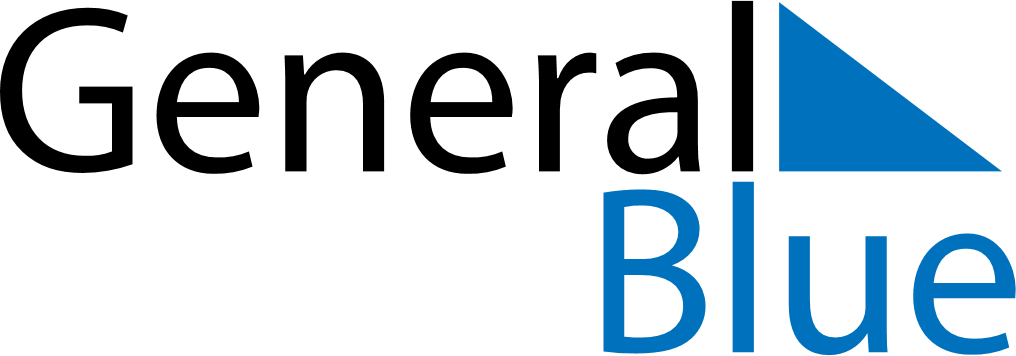 Daily Planner November 20, 2023 - November 26, 2023Daily Planner November 20, 2023 - November 26, 2023Daily Planner November 20, 2023 - November 26, 2023Daily Planner November 20, 2023 - November 26, 2023Daily Planner November 20, 2023 - November 26, 2023Daily Planner November 20, 2023 - November 26, 2023Daily Planner November 20, 2023 - November 26, 2023Daily Planner MondayNov 20TuesdayNov 21WednesdayNov 22ThursdayNov 23FridayNov 24 SaturdayNov 25 SundayNov 26MorningAfternoonEvening